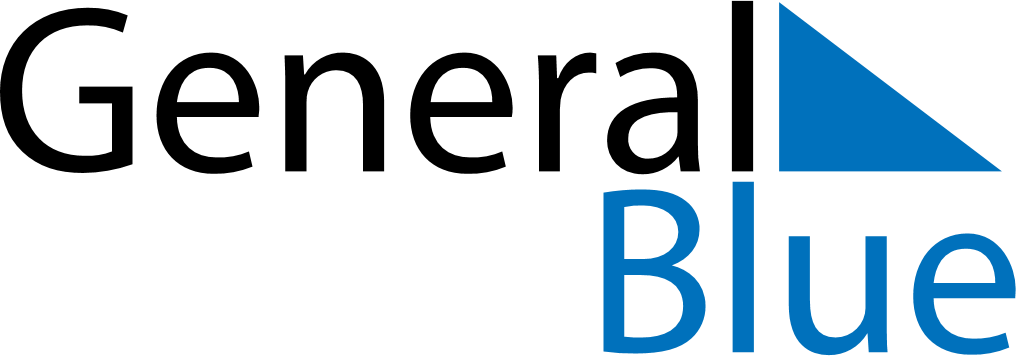 May 2022May 2022May 2022May 2022May 2022May 2022BoliviaBoliviaBoliviaBoliviaBoliviaBoliviaMondayTuesdayWednesdayThursdayFridaySaturdaySunday1234567891011121314151617181920212223242526272829Ascension Day3031NOTES